Pedagogisk planering i geometri årskurs 4. 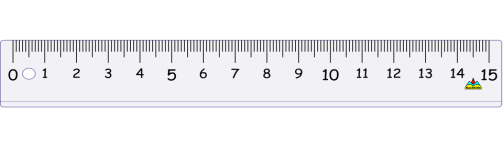 Nu ska vi arbeta med geometri. Vi kommer att lära oss att använda linjal för att mäta och rita egna sträckor. Vi ska även prata om hur man mätte förr och varför vi har våra längdenheter.  Dessutom ska vi lära oss att växla mellan de olika längdenheterna meter, decimeter, centimeter och millimeter.Vi kommer att arbeta med olika geometriska former och hur man beräknar de enklaste formernas omkrets.När vi arbetar med detta område kommer vi att ha genomgångar och sedan träna i vår mattebok. Vi kommer att använda geobräden för att bygga figurer med gummiband. Eleverna kommer att få några läxor att träna på. Den ena läxan är att lära sig om längdenheterna och den andra att träna namnen på geometriska figurerBedömningsmatris:Hälsningar ChristinaKunna mäta sträckorDu visar att du vet att man ska börja på noll när man mäter.Du visar att du kan mäta nästan rätt när du använder linjalen.Du använder linjalen med stor säkerhet och mäter oftast rätt.Kunna rita sträckorDu använder linjalen när du ritar. Du ritar med linjalen och mäter nästan rätt.Du använder linjalen och ritar sträckor med stor säkerhet.Kunna växla mellan längdenheter utan mall.Du visar att du kan växla mellan meter och centimeter. Du visar att du kan växla mellan meter, centimeter och millimeter.Du visar att du kan växla mellan meter, decimeter, centimeter och millimeter.Kunna namnge geometriska figurerDu visar att du kan namnen på några figurer. Du visar att du kan namnen på flera figurer.Du visar att du kan namnen på alla figurer vi arbetat med.Kunna rita geometriska figurer med givna måttDu visar att du kan rita enkla figurer nästan helt rätt. Du visar att du kan rita enkla figurer helt rätt.Du visar att du kan rita mer komplicerade figurer på ett korrekt sätt.Kunna räkna ut enkla figurers omkretsDu visar att du kan räkna ut omkretsen med hjälp från en vuxen.Du visar att du kan räkna ut omkretsen nästan utan hjälp. Du visar att du kan räkna ut omkretsen helt på egen hand.Kunna bedöma om ett längdmått är rimligt. Till exempel om en stege kan vara 3 cm lång.Du visar att du ibland klarar av att bedöma om ett längdmått är rimligt.Du visar att du ofta klarar av att bedöma om ett längdmått är rimligt.Du visar att du med stor säkerhet bedömer om ett längdmått är rimligt eller inte.